		    TOPOGRAFIA ANTICA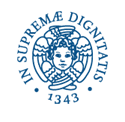 Scavo/ricognizioni prescelti	(sono richieste almeno due settimane di attività) 										    Vada Volterrana (Vada, LI)18 settembre-14 ottobre 2023		 X   Luna (Luni, SP)   						     Valli Tenna e Aso  (FM; AP)						     Territorio pisano  (PI)Nome    				 Cognome   Nr. matricola     		 Luogo e data di nascita   Residenza Anno di corso e corso di laurea Laurea in
Relatore  (se già deciso)Eventuale domicilio in PisaCell	 				e-mail				Precedenti esperienze di scavo Settimane prescelteauto o altro mezzo autonomo per raggiungere lo scavo ?Per chi non ha mezzi autonomi per raggiungere lo scavo il punto di incontro è la Stazione Ferroviaria di Carrara AvenzaFirma  